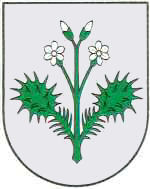 _______________________________________________________________________	OPĆINA DUBRAVICAZ A P I S N I Ksa 4. sjednice Općinskog vijeća Općine Dubravica održane u ponedjeljak 15. studenog 2021. godine, u vijećnici Općine Dubravica s početkom u 18.00 sati.NAZOČNI: Ivica Stiperski, Mario Čuk, Stjepan Vajdić, Franjo Frkanec, Ana Nemčić, Drago HorvatODSUTNI: Josip Biff, Kruno Stiperski, Gordana RežićOSTALI:Marin Štritof - načelnik Općine DubravicaSilvana Kostanjšek- pročelnica JUO Općine DubravicaDragica Stiperski – voditeljica računovodstva JUO Općine DubravicaMartina Čukman - viša referentica JUO Općine Dubravica, zapisničarPredstavnici medija- Zaprešićki kraj i Televizija Zapad Predsjedavajući Ivica Stiperski otvara sjednicu i pozdravlja nazočne, te otvara 4. sjednicu Općinskog vijeća Općine Dubravica. Predsjedavajući konstatira da je na početku sjednice nazočno šest (6) članova Općinskog vijeća, te da postoji kvorum pa se prelazi naUTVRĐIVANJE DNEVNOG REDAVijećnici su dobili prijedlog dnevnog reda sa popratnim materijalima te predsjedavajući za isti predlaže slijedeće točke: Usvajanje zapisnika sa 03. sjednice Općinskog vijeća Općine DubravicaDonošenje Odluke o davanju prethodne suglasnosti na Opće uvjete isporuke komunalne usluge obavljanja dimnjačarskih poslova isporučitelju DIMNJAČAR uslužni obrt, vl. Marko PogačićDonošenje Odluke o donošenju III. Izmjena i dopuna proračuna Općine Dubravica za 2021. godinu i projekcija za 2022. i 2023. godinuDonošenje III. izmjene i dopune Programa predškolskog obrazovanja za 2021. godinuDonošenje II. izmjene i dopune Programa školskog obrazovanja za 2021. godinuDonošenje III. izmjene i dopune Programa gradnje objekata i uređaja komunalne infrastrukture za 2021. godinuDonošenje I. izmjene i dopune Programa gospodarstva i poljoprivrede za 2021. godinuDonošenje III. izmjene i dopune Programa javnih potreba u kulturi za 2021. godinuDonošenje II. izmjene i dopune Programa socijalne zaštite za 2021. godinuDonošenje III. izmjene i dopune Programa zdravstva za 2021. godinuDonošenje III. izmjene i dopune Programa održavanja komunalne infrastrukture za 2021. godinuDonošenje I. izmjene i dopune Programa zaštite okoliša za 2021. godinuDonošenje III. izmjene i dopune Programa vatrogasne službe i zaštite za 2021. godinuDonošenje II. izmjene i dopune Programa turizma za 2021. godinuDonošenje I. izmjene i dopune Programa uređenja i održavanja prostora na području Općine za 2021. godinuDonošenje I. izmjene i dopune Programa deratizacije i veterinarsko-higijeničarske službe za 2021. godinuDonošenje I. izmjene i dopune Programa razvoja civilnog društva za 2021. godinuDonošenje I. izmjene i dopune Programa vodoopskrbe i odvodnje za 2021. godinuDonošenje Odluke o zakupu poslovnog prostora - ljekarna/prodavaonica lijekova 	(poslovni prostor u desnom dijelu prizemlja javno-poslovne građevine, na adresi Ulica 	Pavla Štoosa, na k.č.br. 72/2 k.o. Dubravica, uključivo i 5 (pet) parkirnih mjesta)Donošenje Odluke o primanju na znanje prijedloga Plana Proračuna Općine Dubravica za 2022. godinu, te projekcija za 2023. i 2024. godinu Donošenje Odluke o nabavi poklon paketa za djecu povodom blagdana Sv. NikoleDonošenje Odluke o isplati jednokratne novčane pomoći povodom božićnih blagdana socijalno ugroženim osobama s područja Općine DubravicaDonošenje Odluke o imenovanju ulica na području Općine DubravicaDonošenje Odluke o proglašenju komunalne infrastrukture javnim dobrom u općoj uporabiDonošenje Odluke o prijavi na natječaj 2.1.1. „Potpora razvoju opće društvene infrastrukture te poboljšanju uvjeta života na ruralnom prostoru“ za projekt „Rekonstrukcija staze na groblju“Zamolbe građanaInformacije i prijedloziRazno      Nakon što je predsjedavajući predložio dnevni red, pitao je za primjedbe i dopune istog.      Obzirom da primjedbi i dopuna dnevnog reda nema, Općinsko vijeće Općine Dubravica jednoglasno prihvaća dnevni red sa 6 glasova „ZA“, 0 glasova „PROTIV“ i 0 „SUZDRŽANIH“ glasova.Točka 1.Usvajanje zapisnika sa 03. sjednice Općinskog vijeća Općine Dubravica      Predsjedavajući Ivica Stiperski govori da su vijećnici zaprimili zapisnik 3. sjednice Općinskog vijeća, te otvara raspravu o prihvaćanju istoga.       Obzirom da se rasprava ne vodi, predsjedavajući provodi glasovanje, a Općinsko vijeće Općine Dubravica jednoglasno sa 6 glasova ZA, 0 glasova PROTIV i 0 SUZDRŽANIH glasova usvaja zapisnik sa 3. sjednice Općinskog vijeća Općine Dubravica.Točka 2.Donošenje Odluke o davanju prethodne suglasnosti na Opće uvjete isporuke komunalne usluge obavljanja dimnjačarskih poslova isporučitelju DIMNJAČAR uslužni obrt, vl. Marko Pogačić      Predsjedavajući daje riječ pročelnici Silvani Kostanjšek koja govori da su Vijećnici obrazloženje za donošenje Odluke zaprimili u materijalima za današnju sjednicu Vijeća te da će ona kratko pojasniti prijedlog Odluke. Pročelnica ističe da, prema Zakonu o komunalnom gospodarstvu, isporučitelj komunalne usluge koji obavlja dimnjačarsku djelatnost na području Općine Dubravica treba donijeti Opće uvjete isporuke komunalne usluge obavljanja dimnjačarskih poslova te ih podnijeti na suglasnost Općinskom vijeću. Također, to je bila i uputa odnosno prijedlog Revizije za komunalnu infrastrukturu koja je napomenula da je sve što se tiče koncesije u redu, ali da nedostaju navedeni Opći uvjeti. Pročelnica govori da je koncesionar DIMNJAČAR uslužni obrt vl. Marko Pogačić podnio Opće uvjete koji su sastavni dio ovog prijedloga Odluke.      Predsjedavajući pokreće raspravu.      Obzirom da se rasprava ne vodi, predsjedavajući provodi glasovanje, a Općinsko vijeće Općine Dubravica jednoglasno sa 6 glasova ZA, 0 glasova PROTIV i 0 SUZDRŽANIH glasova donosi Odluku o davanju prethodne suglasnosti na Opće uvjete isporuke komunalne usluge obavljanja dimnjačarskih poslova isporučitelju DIMNJAČAR uslužni obrt, vl. Marko PogačićTočka 3.Donošenje Odluke o donošenju III. Izmjena i dopuna proračuna Općine Dubravica za 2021. godinu i projekcija za 2022. i 2023. godinu      Predsjedavajući govori da su prijedlog III. Izmjena i dopuna proračuna Općine Dubravica  za 2021. godinu zaprimili svi vijećnici u materijalima za današnju sjednicu Vijeća te da je Odbor za proračun i financije prije sjednice Vijeća pregledao prijedlog III. Izmjena i dopuna Proračuna. Predsjedavajući ujedno govori Vijećnicima da se jave ukoliko žele da se nešto dodatno pojasni.       Predsjedavajući daje riječ načelniku Općine.       Načelnik govori kako se III. rebalans proračuna morao izraditi obzirom da se bliži kraj godini te ukratko pojašnjava stavke u vezi projekata koje Općina provodi ili ima u planu provoditi.       Predsjedavajući pokreće raspravu.       Nakon kratke rasprave, predsjedavajući provodi glasovanje, a Općinsko vijeće Općine Dubravica jednoglasno sa 6 glasova ZA, 0 glasova PROTIV i 0 SUZDRŽANIH glasova donosi Odluku o donošenju III. Izmjena i dopuna proračuna Općine Dubravica za 2021. godinu i projekcija za 2022. i 2023. godinuTočka 4.Donošenje III. Izmjena i dopuna Programa predškolskog obrazovanja za 2021. godinu      Predsjedavajući daje riječ pročelnici Silvani Kostanjšek koja ukratko pojašnjava III. Izmjene i dopune Programa predškolskog obrazovanja za 2021. godinu.      Predsjedavajući pokreće raspravu.      Obzirom da se rasprava ne vodi, predsjedavajući provodi glasovanje, a Općinsko vijeće Općine Dubravica jednoglasno sa 6 glasova ZA, 0 glasova PROTIV i 0 SUZDRŽANIH glasova donosi III. Izmjene i dopune Programa predškolskog obrazovanja za 2021. godinu.Točka 5.Donošenje II. Izmjena i dopuna Programa školskog obrazovanja za 2021. godinu      Predsjedavajući daje riječ pročelnici Silvani Kostanjšek koja ukratko pojašnjava II. Izmjene i dopune Programa školskog obrazovanja za 2021. godinu.      Predsjedavajući pokreće raspravu.      Obzirom da se rasprava ne vodi, predsjedavajući provodi glasovanje, a Općinsko vijeće Općine Dubravica jednoglasno sa 6 glasova ZA, 0 glasova PROTIV i 0 SUZDRŽANIH glasova donosi II. Izmjene i dopune Programa školskog obrazovanja za 2021. godinu.Točka 6. Donošenje III. Izmjena i dopuna Programa gradnje objekata i uređaja komunalne infrastrukture za 2021. godinu      Predsjedavajući daje riječ pročelnici Silvani Kostanjšek koja ukratko pojašnjava III. izmjene i dopune Programa gradnje objekata i uređaja komunalne infrastrukture za 2021. godinu.      Predsjedavajući pokreće raspravu.      Obzirom da se rasprava ne vodi, predsjedavajući provodi glasovanje, a Općinsko vijeće Općine Dubravica jednoglasno sa 6 glasova ZA, 0 glasova PROTIV i 0 SUZDRŽANIH glasova donosi III. izmjene i dopune Programa gradnje objekata i uređaja komunalne infrastrukture za 2021. godinu.Točka 7.Donošenje I. Izmjena i dopuna Programa gospodarstva i poljoprivrede za 2021. godinu      Predsjedavajući daje riječ pročelnici Silvani Kostanjšek koja ukratko pojašnjava I. izmjene i dopune Programa gospodarstva i poljoprivrede za 2021. godinu.      Predsjedavajući pokreće raspravu.      Obzirom da se rasprava ne vodi, predsjedavajući provodi glasovanje, a Općinsko vijeće Općine Dubravica jednoglasno sa 6 glasova ZA, 0 glasova PROTIV i 0 SUZDRŽANIH glasova donosi I. izmjene i dopune Programa gospodarstva i poljoprivrede za 2021. godinu.Točka 8. Donošenje III. Izmjena i dopuna Programa javnih potreba u kulturi za 2021. godinu      Predsjedavajući daje riječ pročelnici Silvani Kostanjšek koja ukratko pojašnjava III. izmjene i dopune Programa javnih potreba u kulturi za 2021. godinu.      Predsjedavajući pokreće raspravu.      Obzirom da se rasprava ne vodi, predsjedavajući provodi glasovanje, a Općinsko vijeće Općine Dubravica jednoglasno sa 6 glasova ZA, 0 glasova PROTIV i 0 SUZDRŽANIH glasova donosi III. izmjene i dopune Programa javnih potreba u kulturi za 2021. godinu.Točka 9.Donošenje II. Izmjena i dopuna Programa socijalne zaštite za 2021. godinu      Predsjedavajući daje riječ pročelnici Silvani Kostanjšek koja ukratko pojašnjava II. Izmjene i dopune Programa socijalne zaštite za 2021. godinu.      Predsjedavajući pokreće raspravu.      Obzirom da se rasprava ne vodi, predsjedavajući provodi glasovanje, a Općinsko vijeće Općine Dubravica jednoglasno sa 6 glasova ZA, 0 glasova PROTIV i 0 SUZDRŽANIH glasova donosi II. Izmjene i dopune Programa socijalne zaštite za 2021. godinu.Točka 10.Donošenje III. Izmjena i dopuna Programa zdravstva za 2021. godinu      Predsjedavajući daje riječ pročelnici Silvani Kostanjšek koja ukratko pojašnjava III. izmjene i dopune Programa zdravstva za 2021. godinu.      Predsjedavajući pokreće raspravu.      Obzirom da se rasprava ne vodi, predsjedavajući provodi glasovanje, a Općinsko vijeće Općine Dubravica jednoglasno sa 6 glasova ZA, 0 glasova PROTIV i 0 SUZDRŽANIH glasova donosi III. izmjene i dopune Programa zdravstva za 2021. godinu.Točka 11. Donošenje III. Izmjena i dopuna Programa održavanja komunalne infrastrukture za 2021. godinu      Predsjedavajući daje riječ pročelnici Silvani Kostanjšek koja ukratko pojašnjava III. izmjene i dopune Programa održavanja komunalne infrastrukture za 2021. godinu.      Predsjedavajući pokreće raspravu.      Obzirom da se rasprava ne vodi, predsjedavajući provodi glasovanje, a Općinsko vijeće Općine Dubravica jednoglasno sa 6 glasova ZA, 0 glasova PROTIV i 0 SUZDRŽANIH glasova donosi III. izmjene i dopune Programa održavanja komunalne infrastrukture za 2021. godinu.Točka 12.Donošenje I. Izmjena i dopuna Programa zaštite okoliša za 2021. godinu      Predsjedavajući daje riječ pročelnici Silvani Kostanjšek koja ukratko pojašnjava I. izmjene i dopune Programa zaštite okoliša za 2021. godinu.      Predsjedavajući pokreće raspravu.      Obzirom da se rasprava ne vodi, predsjedavajući provodi glasovanje, a Općinsko vijeće Općine Dubravica jednoglasno sa 6 glasova ZA, 0 glasova PROTIV i 0 SUZDRŽANIH glasova donosi I. izmjene i dopune Programa zaštite okoliša za 2021. godinu.Točka 13.Donošenje III. Izmjena i dopuna Programa vatrogasne službe i zaštite za 2021. godinu      Predsjedavajući daje riječ pročelnici Silvani Kostanjšek koja ukratko pojašnjava III. izmjene i dopune Programa vatrogasne službe i zaštite za 2021. godinu.      Predsjedavajući pokreće raspravu.     Obzirom da se rasprava ne vodi, predsjedavajući provodi glasovanje, a Općinsko vijeće Općine Dubravica jednoglasno sa 6 glasova ZA, 0 glasova PROTIV i 0 SUZDRŽANIH glasova donosi III. izmjene i dopune Programa vatrogasne službe i zaštite za 2021. godinu.Točka 14.Donošenje II. Izmjena i dopuna Programa turizma za 2021. godinu      Predsjedavajući daje riječ pročelnici Silvani Kostanjšek koja ukratko pojašnjava II. izmjene i dopune Programa turizma za 2021. godinu.      Predsjedavajući pokreće raspravu.      Obzirom da se rasprava ne vodi, predsjedavajući provodi glasovanje, a Općinsko vijeće Općine Dubravica jednoglasno sa 6 glasova ZA, 0 glasova PROTIV i 0 SUZDRŽANIH glasova donosi II. izmjene i dopune Programa turizma za 2021. godinu.Točka 15.Donošenje I. Izmjena i dopuna Programa uređenja i održavanja prostora na području Općine za 2021. godinu      Predsjedavajući daje riječ pročelnici Silvani Kostanjšek koja ukratko pojašnjava I. izmjene i dopune Programa uređenja i održavanja prostora na području Općine za 2021. godinu.      Predsjedavajući pokreće raspravu.      Obzirom da se rasprava ne vodi, predsjedavajući provodi glasovanje, a Općinsko vijeće Općine Dubravica jednoglasno sa 6 glasova ZA, 0 glasova PROTIV i 0 SUZDRŽANIH glasova donosi I. izmjene i dopune Programa uređenja i održavanja prostora na području Općine za 2021. godinu.Točka 16. Donošenje I. Izmjena i dopuna Programa deratizacije i veterinarsko-higijeničarske službe za 2021. godinu      Predsjedavajući daje riječ pročelnici Silvani Kostanjšek koja ukratko pojašnjava I. izmjene i dopune Programa deratizacije i veterinarsko-higijeničarske službe za 2021. godinu.      Predsjedavajući pokreće raspravu.      Obzirom da se rasprava ne vodi, predsjedavajući provodi glasovanje, a Općinsko vijeće Općine Dubravica jednoglasno sa 6 glasova ZA, 0 glasova PROTIV i 0 SUZDRŽANIH glasova donosi I. izmjene i dopune Programa deratizacije i veterinarsko-higijeničarske službe za 2021. godinu.Točka 17. Donošenje I. izmjena i dopuna Programa razvoja civilnog društva za 2021. godinu      Predsjedavajući daje riječ pročelnici Silvani Kostanjšek koja ukratko pojašnjava I. izmjene i dopune Programa razvoja civilnog društva za 2021. godinu.      Predsjedavajući pokreće raspravu.      Obzirom da se rasprava ne vodi, predsjedavajući provodi glasovanje, a Općinsko vijeće Općine Dubravica jednoglasno sa 6 glasova ZA, 0 glasova PROTIV i 0 SUZDRŽANIH glasova donosi I. izmjene i dopune Programa razvoja civilnog društva za 2021. godinu.Točka 18. Donošenje I. izmjena i dopuna Programa vodoopskrbe i odvodnje za 2021. Godinu       Predsjedavajući daje riječ pročelnici Silvani Kostanjšek koja ukratko pojašnjava I. izmjene i dopune Programa vodoopskrbe i odvodnje za 2021. godinu.      Predsjedavajući pokreće raspravu.      Obzirom da se rasprava ne vodi, predsjedavajući provodi glasovanje, a Općinsko vijeće Općine Dubravica jednoglasno sa 6 glasova ZA, 0 glasova PROTIV i 0 SUZDRŽANIH glasova donosi I. izmjene i dopune Programa vodoopskrbe i odvodnje za 2021. godinu.Točka 19. Donošenje Odluke o zakupu poslovnog prostora - ljekarna/prodavaonica lijekova (poslovni prostor u desnom dijelu prizemlja javno-poslovne građevine, na adresi Ulica Pavla Štoosa, na k.č.br. 72/2 k.o. Dubravica, uključivo i 5 (pet) parkirnih mjesta)      Predsjedavajući daje riječ načelniku Općine.      Načelnik ukratko obavještava vijećnike o tijeku radova izgradnje odnosno uređenja poslovne građevine-ambulante. Također načelnik pojašnjava uvjete natječaja, a temeljem prijedloga Odluke kojim bi se poslovni prostor- ljekarne/prodavaonice lijekova dao u zakup na vrijeme od 5 godina.      Predsjedavajući pokreće raspravu.      Obzirom da se rasprava ne vodi, predsjedavajući provodi glasovanje, a Općinsko vijeće Općine Dubravica jednoglasno sa 6 glasova ZA, 0 glasova PROTIV i 0 SUZDRŽANIH glasova donosi Odluku o zakupu poslovnog prostora - ljekarna/prodavaonica lijekova (poslovni prostor u desnom dijelu prizemlja javno-poslovne građevine, na adresi Ulica Pavla Štoosa, na k.č.br. 72/2 k.o. Dubravica, uključivo i 5 (pet) parkirnih mjesta).Točka 20. Donošenje Odluke o primanju na znanje prijedloga Plana Proračuna Općine Dubravica za 2022. godinu, te projekcija za 2023. i 2024. godinu       Predsjedavajući daje riječ pročelnici Silvani Kostanjšek  koja govori da su vijećnici u materijalima zaprimili prijedlog Plana Proračuna Općine Dubravica za 2022. godinu, te projekcija za 2023. i 2024. godinu. Pročelnica pojašnjava da se sukladno Zakonu o proračunu, prijedlog proračuna za narednu godinu podnosi predstavničkom tijelu do 15. studenog, a o prijedlogu Proračuna za 2022. godinu raspravljati će se prilikom njegovog donošenja u mjesecu  prosincu ove godine.       Predsjedavajući pokreće raspravu.             Obzirom da se rasprava ne provodi, predsjedavajući provodi glasovanje, a Općinsko vijeće jednoglasno sa 6 glasova ZA, 0 PROTIV i 0 SUZDRŽANIH glasova donosi Odluku o primanju na znanje prijedloga Plana Proračuna Općine Dubravica za 2022. godinu, smjernica za 2022. i 2023. godinu Točka 21.Donošenje Odluke o nabavi poklon paketa za djecu povodom blagdana Sv. Nikole      Predsjedavajući daje riječ pročelnici Silvani Kostanjšek koja govori da su se svake godine do sada financirali poklon paketi za sve učenike PŠ Dubravica, za djecu iz vrtića „Smokvica“ i za djecu koja imaju više od 1. godine, s prebivalištem na području Općine Dubravica, a koja nisu polaznici vrtića. Pročelnica govori da učenika od 1.-8. razreda ima 78, a polaznika dječjeg vrtića „Smokvica“ 47. Iznosi prijedlog da se i ove godine dodijele poklon paketi te da se, kao i prošle godine, nabavi malo više paketa za ostalu djecu, odnosno sveukupno 150 paketa.      Predsjedavajući pokreće raspravu.      Obzirom da se rasprava ne provodi, predsjedavajući provodi glasovanje, a Općinsko vijeće jednoglasno sa 6 glasova ZA, 0 PROTIV i 0 SUZDRŽANIH glasova donosi Odluku o nabavi poklon paketa za djecu povodom blagdana Sv. Nikole.Točka 22. Donošenje Odluke o isplati jednokratne novčane pomoći povodom božićnih blagdana socijalno ugroženim osobama s područja Općine Dubravica      Predsjedavajući daje riječ pročelnici Silvani Kostanjšek koja čita popis socijalno ugroženih osoba s područja Općine Dubravica kojima bi se isplatila jednokratna novčana pomoć povodom božićnih blagdana u iznosu od 300,00 kuna. Pročelnica govori da se popis od Uskrsa nije mijenjao te su na popisu i korisnici koji se nalaze na popisu Centra za socijalnu skrb Zaprešić.            Također, pročelnica pita Vijećnike za dodatne prijedloge odnosno da se izjasne ukoliko smatraju bi nekog trebalo izostaviti iz popisa ili možda nekoga dodati.       Predsjedavajući pokreće raspravu.      Vijećnik Drago Horvat govori kako bi se popis možda trebao detaljnije proučiti i po potrebi izmijeniti.      Predsjedavajući poziva vijećnike na iznošenje prijedloga.      Načelnik naglašava da se ukupan broj predloženih korisnika za jednokratnu novčanu potporu ne bi trebao mijenjati, u pogledu povećanja broja korisnika, jer je rebalansom već definiran iznos za navedenu namjenu,  te da se popis izmijeni u pogledu promjene korisnika ukoliko Vijeće tako odluči.       Vijećnik Mario Čuk također smatra da bi se popis trebao izmijeniti i uskladiti sa trenutnom situacijom te iznosi prijedlog da za sada takav popis korisnika ostane, ali da se prije blagdana Uskrsa popis detaljnije provjeri.      Pročelnica moli ukoliko je netko od vijećnika zainteresiran da se dobrovoljno javi za podjelu novčane pomoći koja bi se izvršila tjedan prije Božića. Ističe kako je prošle godine podjelu izvršio vijećnik Ivica Stiperski.      Predsjednik Općinskog vijeća Ivica Stiperski javlja se da može i ove godine podijeliti novčanu potporu, na što se svi prisutni zahvaljuju predsjedavajućem na pomoći.      Nakon kraće rasprave, predsjedavajući pokreće glasovanje, a Općinsko vijeće Općine Dubravica jednoglasno sa 6 glasova ZA, 0 glasova PROTIV i 0 SUZDRŽANIH glasova donosi Odluku o isplati jednokratne novčane pomoći povodom božićnih blagdana socijalno ugroženim osobama s područja Općine Dubravica u 2021. godiniTočka 23. Donošenje Odluke o imenovanju ulica na području Općine Dubravica      Predsjedavajući daje riječ pročelnici Silvani Kostanjšek koja govori da je zaprimljen dopis Državne geodetske uprave, Područnog ureda za katastar Zagreb, Odjela za katastar nekretnina Zaprešić o potrebi donošenja Odluke o imenovanju ulica na području Općine Dubravica za sve ulice kojima je naziv ulice pisan sve velikim slovima. Pročelnica napominje kako do sada nije dobivena uputa o pravilima pisanja naziva ulica te ističe da je Državna geodetska uprava dostavila prijedlog Odluke o imenovanju koji je kao takav iznesen u prijedlogu Odluke kojeg su vijećnici zaprimili u materijalima.       Predsjedavajući pokreće raspravu.      Nakon kratke rasprave, predsjedavajući provodi glasovanje, a Općinsko vijeće jednoglasno sa 6 glasova ZA, 0 PROTIV i 0 SUZDRŽANIH glasova donosi Odluku o imenovanju ulica na području Općine Dubravica.Točka 24. Donošenje Odluke o proglašenju komunalne infrastrukture javnim dobrom u općoj uporabi      Predsjedavajući daje riječ pročelnici Silvani Kostanjšek.      Pročelnica govori da Općina Dubravica skoro ni jednu komunalnu infrastrukturu nema proglašenu komunalnom infrastrukturom osim cca. 99 % cesta. Znači sve ostalo, kao što su  novo groblje, staro groblje, općinska zgrada, park oko općinske zgrade, mrtvačnica, javna rasvjeta, dječje igralište  i sl., nije proglašeno komunalnom infrastrukturom. Temeljem Zakona o komunalnom gospodarstvu Odluku o proglašenju komunalne infrastrukture javnim dobrom u općoj uporabi donosi predstavničko tijelo jedinice lokalne samouprave. Pročelnica napominje da se trenutno, na prijedlog Općinskom vijeću za proglašenje komunalnom infrastrukturom u općoj uporabi, daje samo novo groblje. Pročelnica ukratko pojašnjava da se na temelju Odluke Općinskog vijeća radi geodetski elaborat, a na temelju kojeg se provodi upis u katastar. Nakon upisa u katastar slijedi upis u zemljišne knjige. Pročelnica ističe da je dobivena uputa, od Revizije komunalne infrastrukture, o obvezi provođenja postupka proglašenja komunalne infrastrukture u vlasništvu Općine javnim dobrom u općoj uporabi.       Predsjedavajući pokreće raspravu.       Načelnik govori kako postupak u vezi proglašenja komunalne infrastrukture javnim dobrom u općoj uporabi iziskuje i financijske troškove koje će Općina morati podmiriti. Stoga se za ovu godinu se predlaže samo novo groblje, te će se u skladu sa proračunskim mogućnostima krenuti i sljedeće godine sa preostalom komunalnom infrastrukturom.      Nakon kraće rasprave, predsjedavajući pokreće glasovanje, a Općinsko vijeće Općine Dubravica jednoglasno sa 6 glasova ZA, 0 glasova PROTIV i 0 SUZDRŽANIH glasova donosiOdluku o proglašenju komunalne infrastrukture javnim dobrom u općoj uporabi za novo groblje u Rozgi (k.č.br.601/19 k.o. Dubravica).Točka 25. Donošenje Odluke o prijavi na natječaj 2.1.1. „Potpora razvoju opće društvene infrastrukture te poboljšanju uvjeta života na ruralnom prostoru“ za projekt „Rekonstrukcija staze na groblju“      Predsjedavajući daje riječ načelniku općine.      Načelnik govori kako Općina ima mogućnost prijave na natječaj LAG SAVA. Maksimalni iznos koji se može dobiti sukladno natječaju je 30.000,00 eura te podsjeća Općinsko vijeće da je u rujnu ove godine na 3. sjednici Općinskog vijeća donesena Odluka o prijavi na natječaj 2.1.1. „Potpora razvoju opće društvene infrastrukture te poboljšanju uvjeta života na ruralnom prostoru“ za projekt „Povećanje kapaciteta zgrade vrtića u Dubravici“. Načelnik obavještava Vijećnike da je u međuvremenu dobivena informacija da se Općina nažalost ne može prijaviti na navedeni natječaj sa projektom za vrtić te predlaže Općinskom vijeću donošenje Odluke o prijavi na natječaj sa projektom „Rekonstrukcija staze na groblju“.      Nakon pojašnjenja načelnika,  predsjedavajući pita za dodatne prijedloge ili pitanja.      Obzirom da prijedloga ili pitanja nije bilo, predsjedavajući pokreće raspravu.       Nakon kratke rasprave, predsjedavajući provodi glasovanje, a Općinsko vijeće jednoglasno sa 8 glasova „ZA“, 0 „PROTIV“ i 0 „SUZDRŽANIH“ glasova donosi Odluku o prijavi na natječaj 2.1.1. „Potpora razvoju opće društvene infrastrukture te poboljšanju uvjeta života na ruralnom prostoru“ za projekt „Rekonstrukcija staze na groblju“.Točka 26. Zamolbe građanaZamolba –Nada Starčević      Predsjedavajući daje riječ pročelnici.      Pročelnica Silvana Kostanjšek čita zamolbu Nade Starčević iz Bobovca Rozganskog, Fabijančeva 15 da se u plan asfaltiranja uvrsti i Fabijančeva ulica uključivo sa brojem 15. U zamolbi je navedeno da se na toj adresi nalazi i njezina kuća do koje je uređena šljunčana pristupna cesta.      Predsjedavajući pokreće raspravu.      Nakon kratke rasprave, Općinsko vijeće je jednoglasno odlučeno o davanju sljedećeg odgovora:„Prije izrade prijedloga Plana proračuna za iduću godinu Općina Dubravica prikuplja obavijesti od mjesnih odbora za održavanje nerazvrstanih cesta te obavijesti o potrebi pojačanog održavanja (asfaltiranja) nerazvrstanih cesta na njihovom području. Obzirom da Mjesni odbor Bobovec Rozganski nije predlagao asfaltiranje gore navedene nerazvrstane ceste isto nije planirano prijedlogom Plana proračuna za 2022. godinu“. Zamolba – Dragutin Vranaričić      Predsjedavajući daje riječ pročelnici Silvani Kostanjšek.      Pročelnica čita zamolbu zaprimljenu od Dragutina Vranaričića iz Pologa, Otovačke 28, a koja se odnosi za uvrštavanje sanacije oštećenja i asfaltiranje dijela kolnika Otovačke ulice prema kućnom br. 34., 32., 30., 28. u Plan proračuna za 2022. godinu       Predsjedavajući pokreće raspravu.       Nakon kratke rasprave, predsjedavajući provodi glasovanje, a Općinsko je vijeće jednoglasno odlučeno o davanju sljedećeg odgovora:„U prijedlogu Plana proračuna za 2022. godinu planirana su financijska sredstva za pojačano održavanje (asfaltiranje) Otovačke ulice. Ako će biti dovoljno financijskih sredstava u proračunu Općine Dubravica u 2022. godini, a ista su planirana, provesti će se asfaltiranje Otovačke ulice“.Točka 27.Informacije i prijedloziInformacija u vezi dugoročnog zaduživanja Općine Dubravica u 2022. godini       Načelnik ukratko pojašnjava vijećnicima pojedinosti u vezi kredita HBOR-a na iznos od 2 milijuna kuna na 10 godina, sa počekom od godinu dana, a po kamati od 1,1 %. Iz navedenih sredstava završila bi se zgrada ambulante jer je Općina vezana uz Ugovor sa Domom zdravlja Zagrebačke županije. Također dio sredstava od cca. pola milijuna kuna utrošio bi se na provedbu projekta izgradnje nogostupa u naselju Bobovec Rozganski. Načelnik napominje da bi navedeni kredit olakšao Općini prikupljanje financijskih sredstava u pogledu nabave vatrogasnog vozila u narednim godinama. Informacija u vezi projekta „Aktivni u zajednici“        Načelnik ukratko pojašnjava vijećnicima da projekt „Aktivni u zajednici“ ide prema planu. Kombi vozilo će se koristiti isključivo za provedbu navedenog projekta. Nabavljena su prijenosna računala i uskoro kreću radionice. Informacija u vezi Župnog dvora – VI. Faza        Načelnik govori da se radovi u vezi obnove Župnog dvora privode kraju. Na kraju završetka radova, podnijeti će se izvješće Ministarstvu kulture kako bi Ministarstvo doznačilo sredstva sukladno sklopljenom ugovoru. Ove godine je prijavljena i VII. faza za obnovu Župnog dvora koja bi se izvodila u sljedećoj godini. 	Točka 28. Razno      Načelnik moli Vijećnike da detaljnije prouče Prijedlog plana proračuna za 2022. godinu sa smjernicama za 2023. i 2024. godinu, kako bi se o istima raspravilo na sljedećoj sjednici Općinskog vijeća.Kako više nitko od vijećnika nema pitanja, predsjedavajući Ivica Stiperski zaključuje 4. sjednicu Općinskog vijeća Općine Dubravica.      Sjednica Općinskog vijeća zaključena je u 19:15 sati.                                                     KLASA: 021-05/21-01/6                                                     URBROJ: 238/06-02-21-2       Dubravica, 15. studenog 2021.g.Zapisnik sastavila:                                           Predsjednik Općinskog vijeća            Martina Čukman                                                     Općine Dubravica 								     Ivica Stiperski